HalloweenAtMy School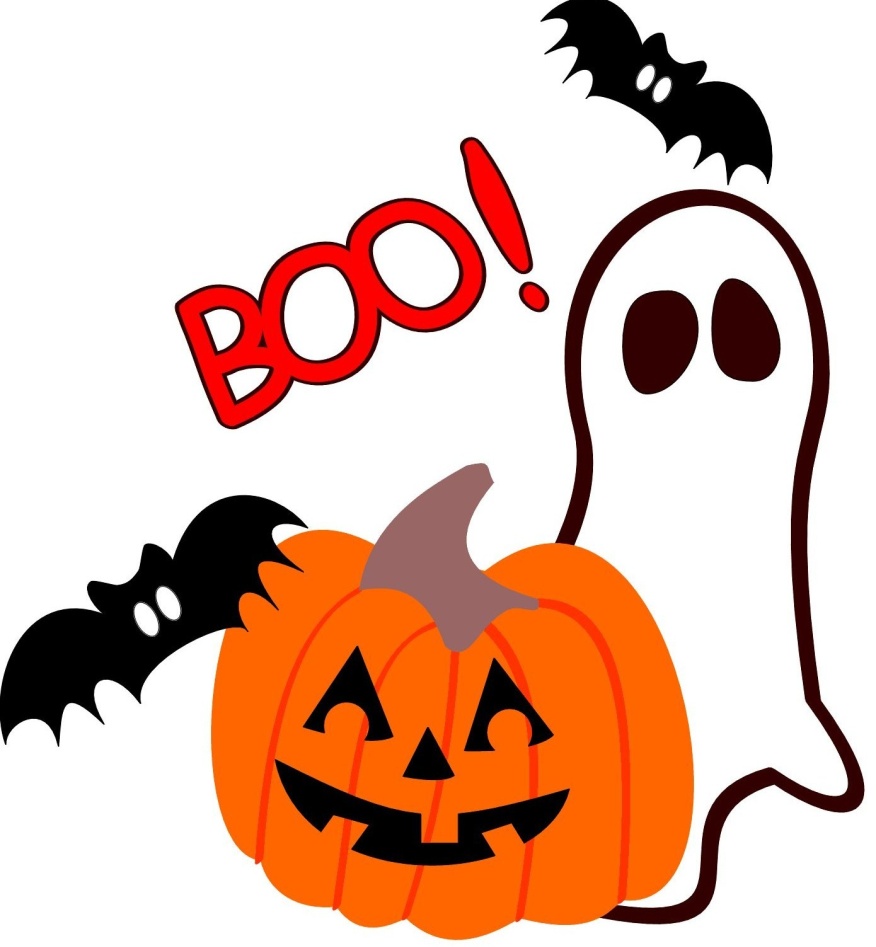 Halloween is on October 31st each year.It is so much fun!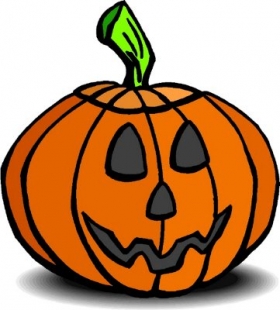 Sometimes, the teacher will say that little kids can wear a costume to school to celebrate Halloween.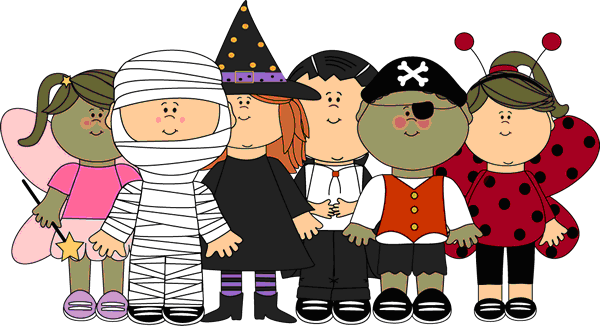 My class might walk aroundthe school for trick-or-treating.If I get a piece of candy, it would be nice to say,“Thank you.”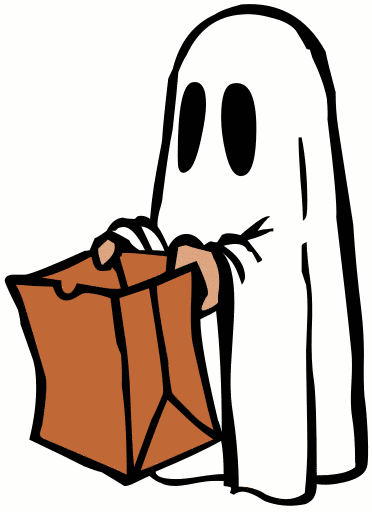 We will have spooky snacksand drinks in my classroom. If I do not like the snacks or drink, I can just say, “No, thank you.”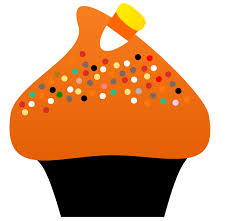 We might play games or sing fun songs at the party. Someone might say, “Boo!”, but they are just being silly.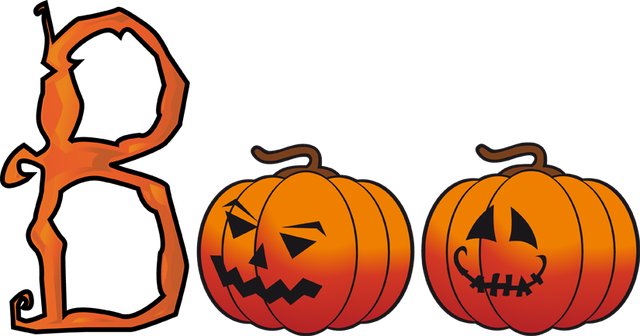 Some songs and games might be about ghosts and goblins.They are not real, it is just for fun.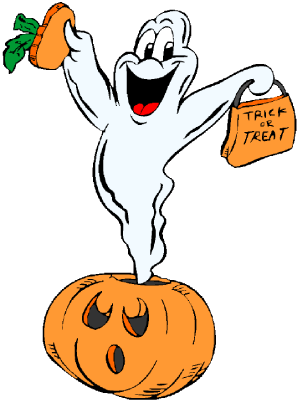 We might walk around the school for trick-or-treating.If I get a piece of candy,it would be nice to say,“Thank you.”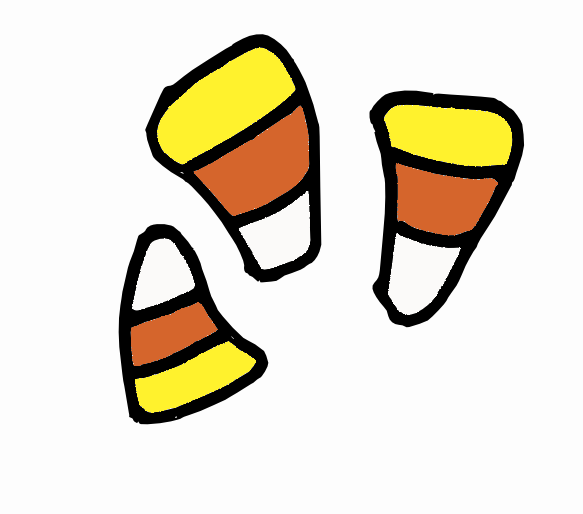 HalloweenIs a lot of fun!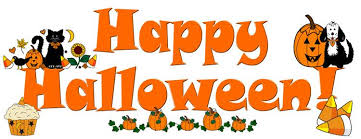 